Задание №1 Нарисовать лобную кость, подписать анатомические образования, используя латинскую терминологию.Задание №2 Нарисовать затылочную кость, подписать анатомические образования, используя латинскую терминологию.Задание №3 На клиновидной кости (вид сверху) подписать все анатомические образования (не только обозначенные стрелками)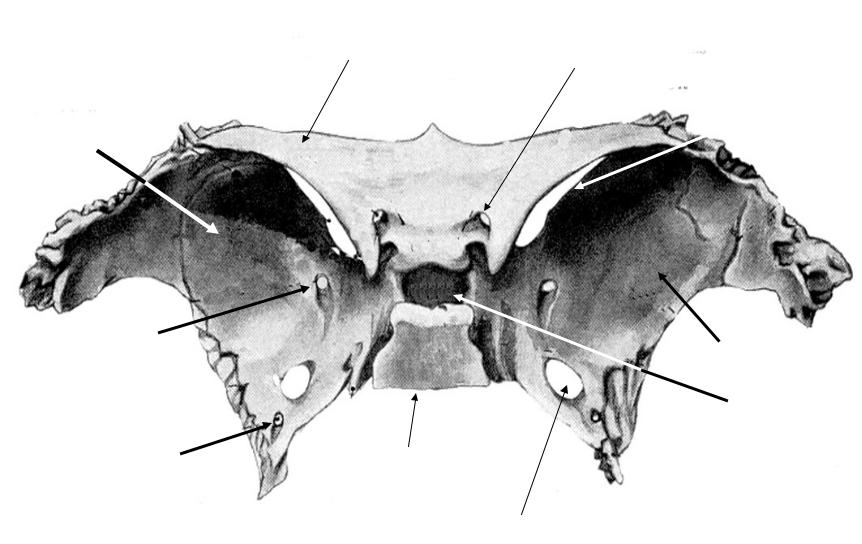 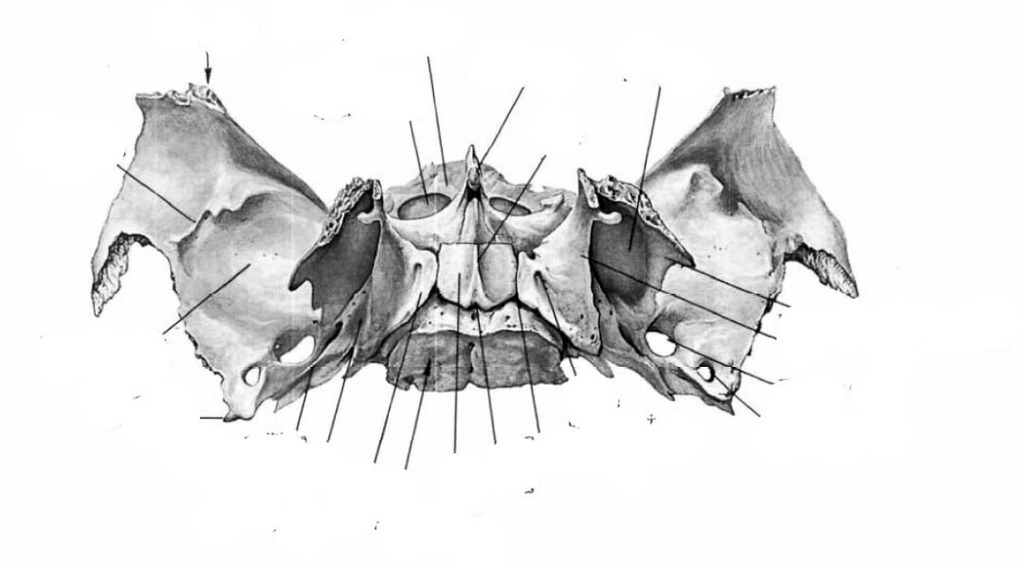                                 (вид сверху)                                                            (вид снизу)Задание №4. На предложенных ниже картинках височной кости укажите цифрами анатомические образования согласно приведенной легендеЗадание №4. Написать латинское название каналов, указать их входное и выходное отверстия, на наружном и внутреннем основании черепа проставить цифры соответствующие написанным Вами анатомическим образованиям (цифры должны соответствовать тем, что указаны в задании)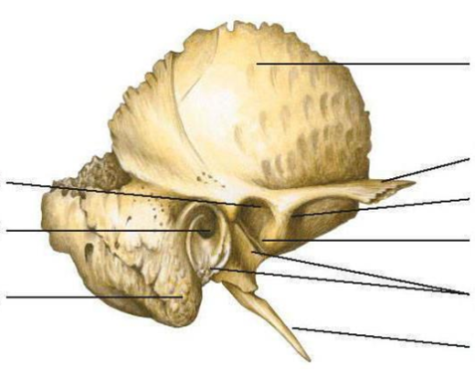 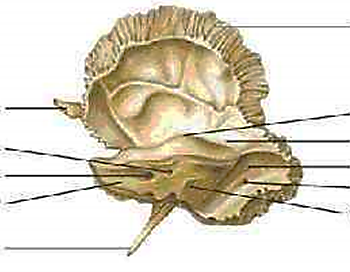 1. processus zygomaticus2. eminentia arcuata3. processus styloideus4. porus acusticus internus5. porus acusticus externus6. processus mastoideus7. pars squamosa8. fossa mandibularis9. fossa subarcuata10. impressio trigemini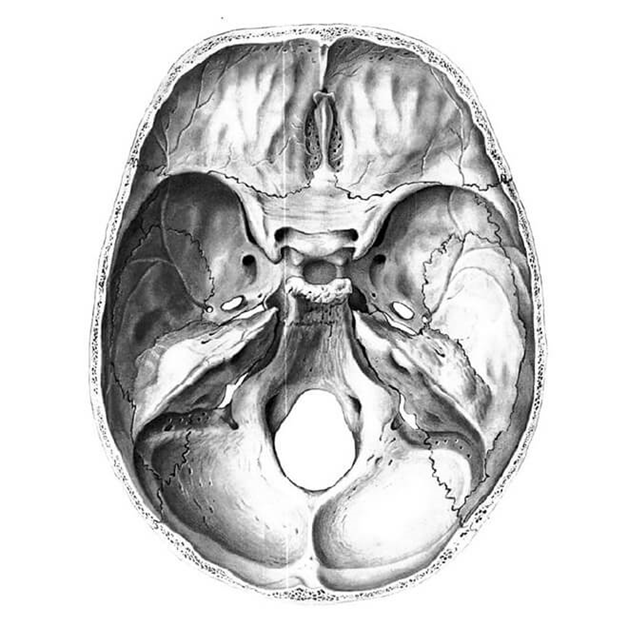 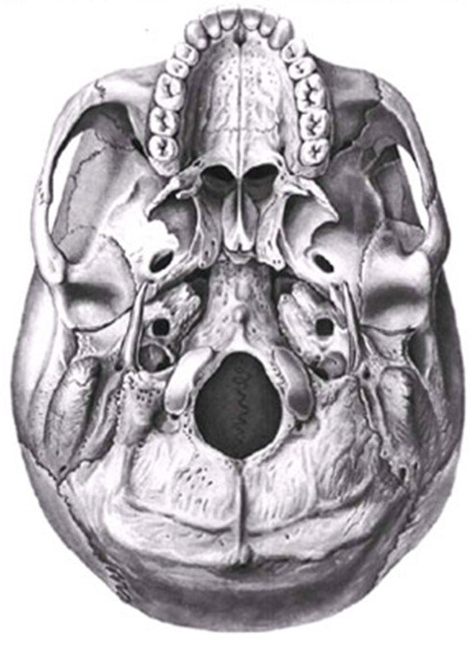 Сонный канал ____________________________________________1. вход 2. выходКанал лицевого нерва ____________________________________________3. вход4. выходМышечно-трубный канал ____________________________________________5. вход6. выходКанал барабанной струны ____________________________________________7. вход8. выходСосцевидный канал ____________________________________________9. вход10. выходСонно-барабанные канальцы ____________________________________________11. вход12. выходБарабанный каналец ____________________________________________13. вход14. выходСонный канал ____________________________________________1. вход 2. выходКанал лицевого нерва ____________________________________________3. вход4. выходМышечно-трубный канал ____________________________________________5. вход6. выходКанал барабанной струны ____________________________________________7. вход8. выходСосцевидный канал ____________________________________________9. вход10. выходСонно-барабанные канальцы ____________________________________________11. вход12. выходБарабанный каналец ____________________________________________13. вход14. выход